Rural Relief Mobile Food Pantry FREE FOOD DISTRIBUTION Follow on Face book. Visit our website www.rrmfp.org    For: Updates, Pick-up locations, TimesEmail: admin@rrmfp.org  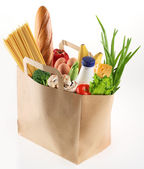 Look for the LITTLE GREEN BUSMore distribution sites being scheduled- check website for start dates.*Bring ID if possible*                    USDA is an equal opportunity provider & employerAtwater Old School Park- Waterloo Rd1st & 3rd Thursday every month, 3:00-6:00 pmRandolph, Moyer Field2nd & 4th Tuesday every month, 3:00-6:00 pmDeerfield Circle (Across from Circle Restaurant)2nd & 4th Thursday every month, 3:00-6:00 pm